Dziś zajęcia matematyczne,  uporządkujcie proszę ilustracje przedstawiające elementy oraz zwyczaje charakterystyczne dla świąt Bożego Narodzenia i Wielkanocy. 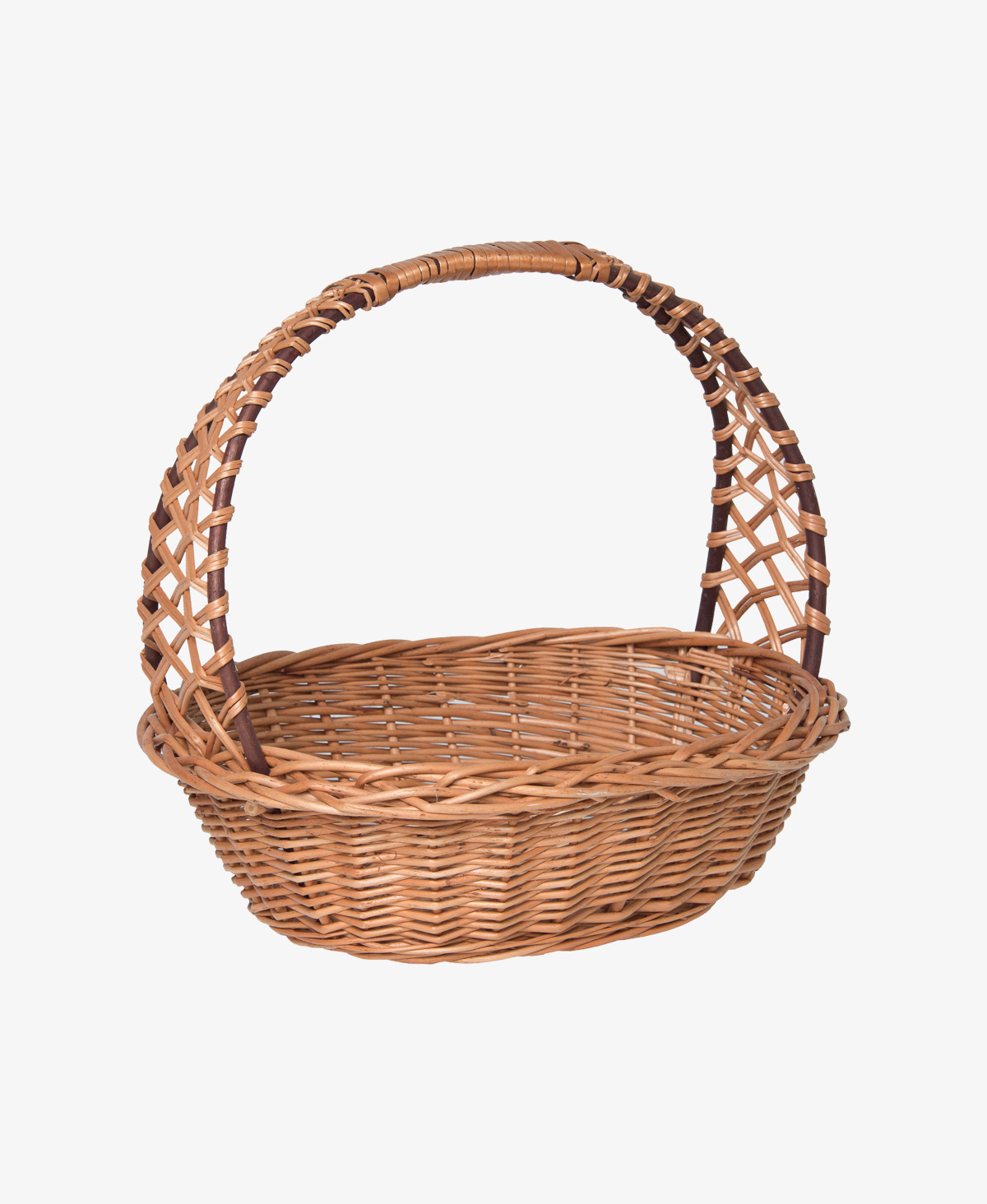 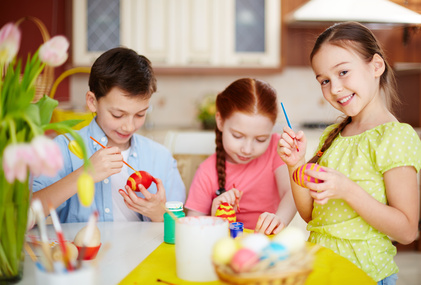 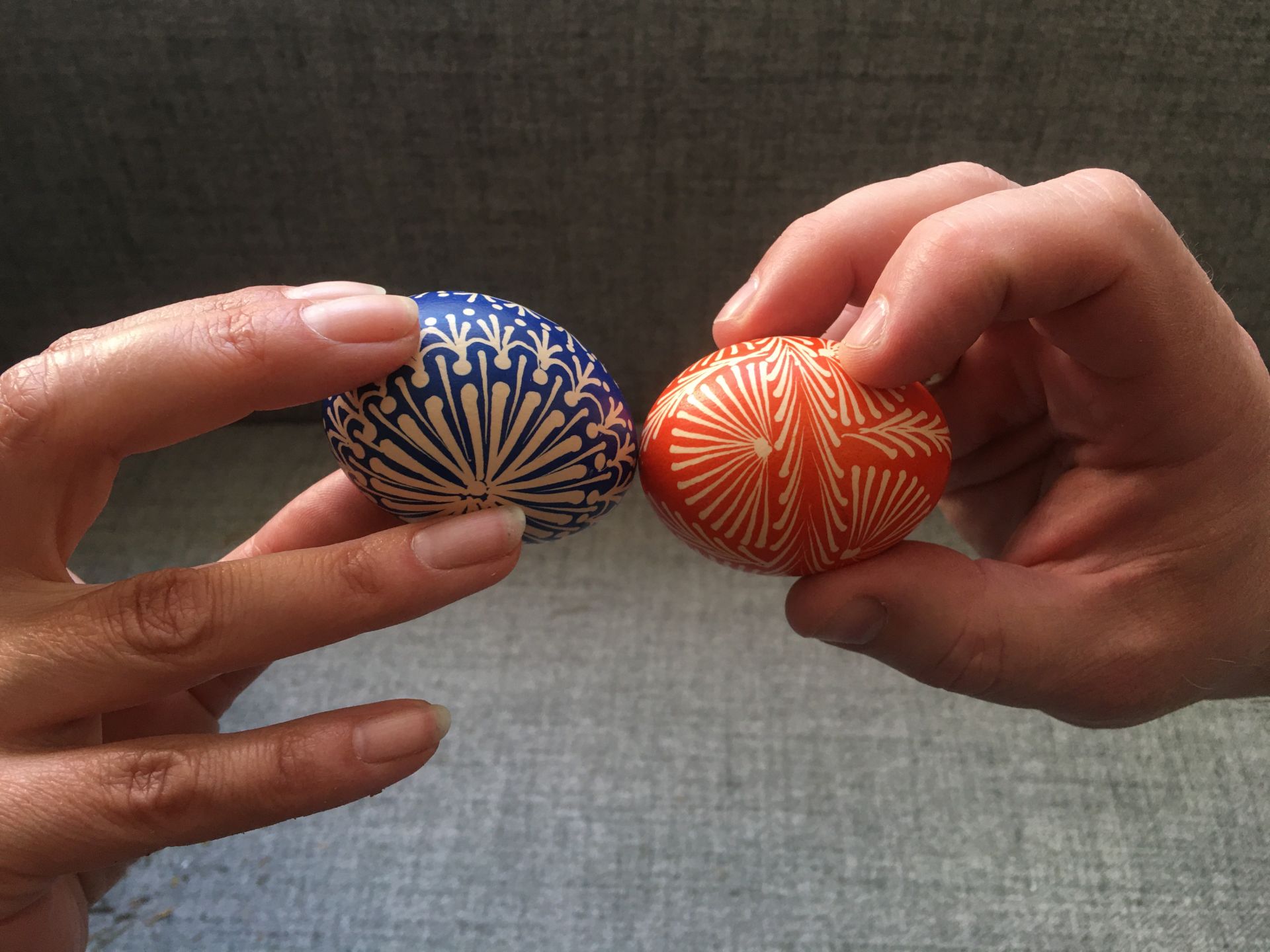 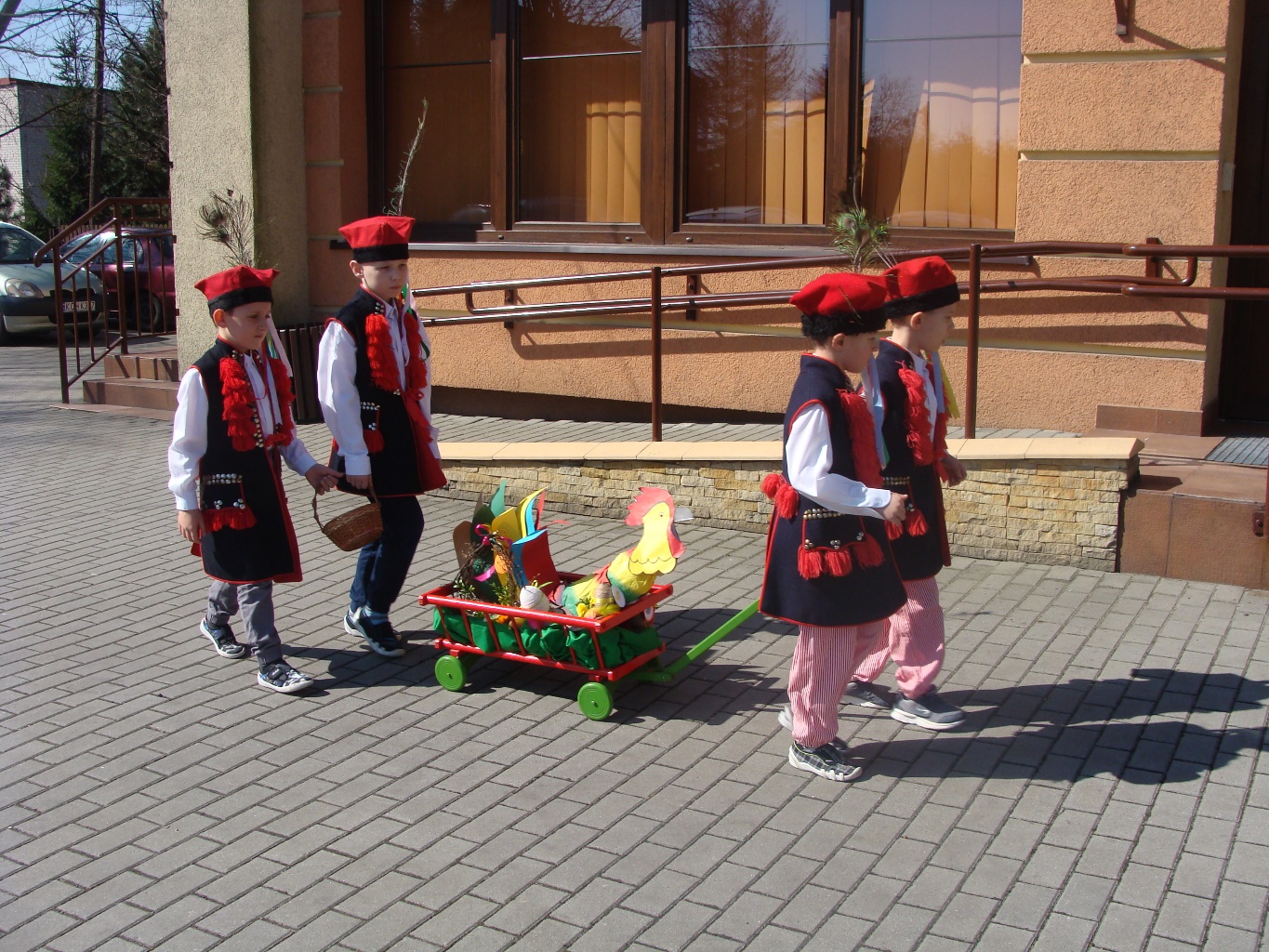 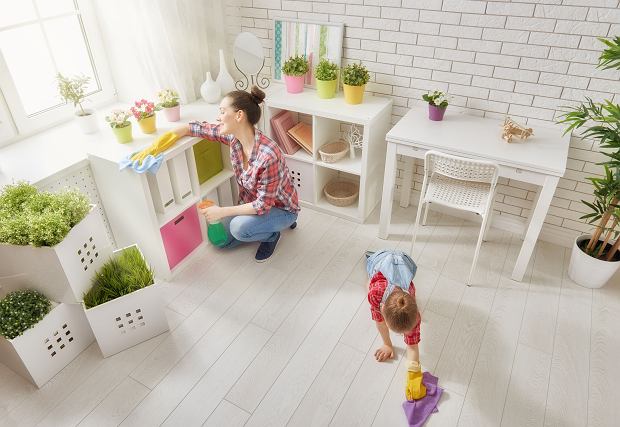 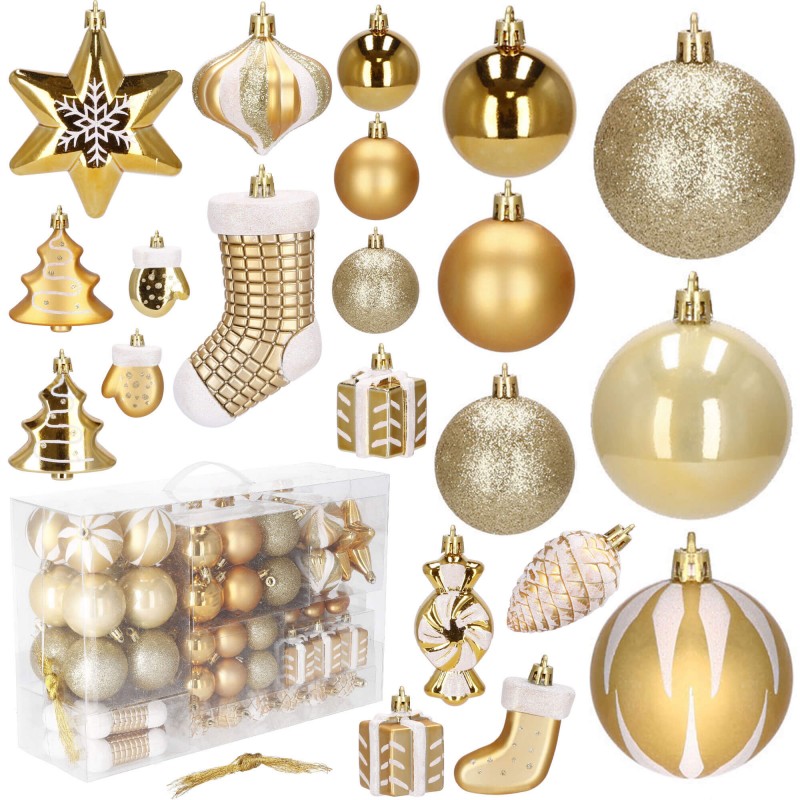 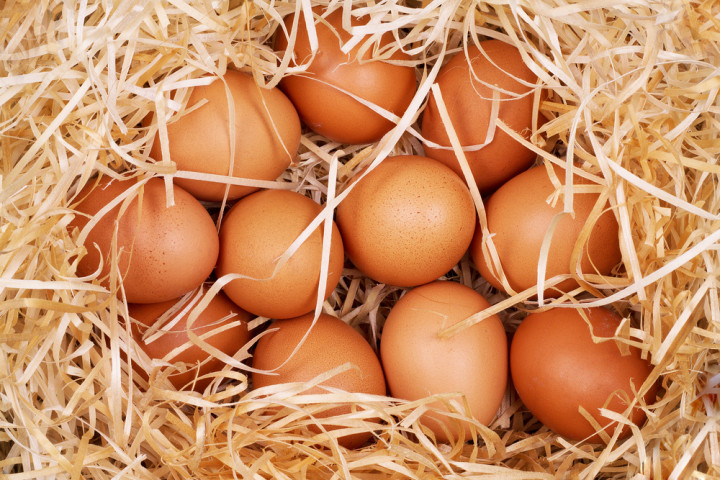 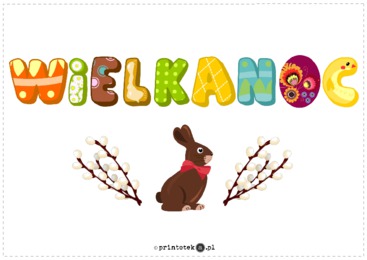 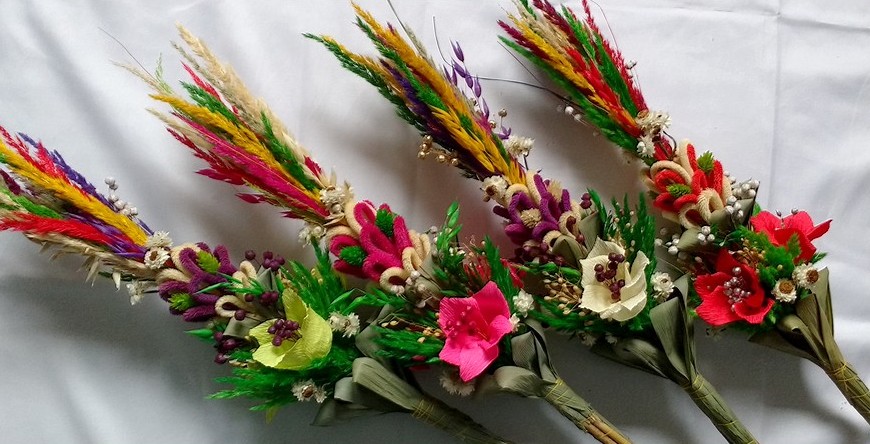 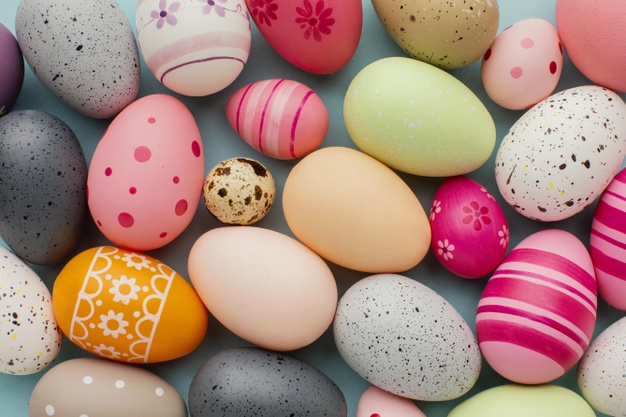 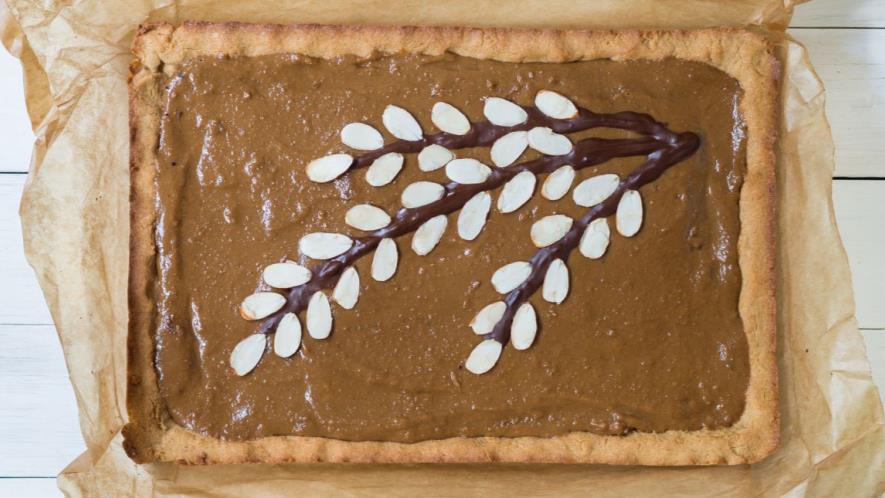 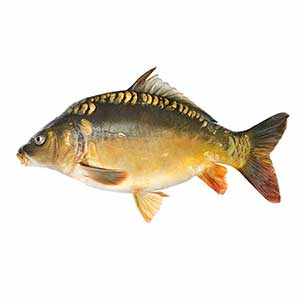 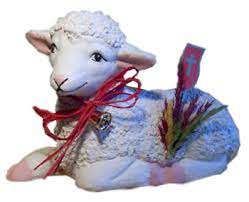 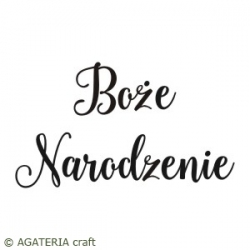 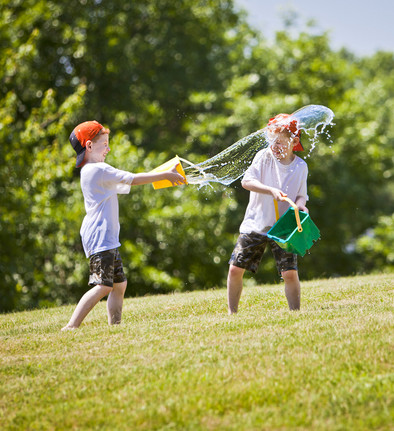 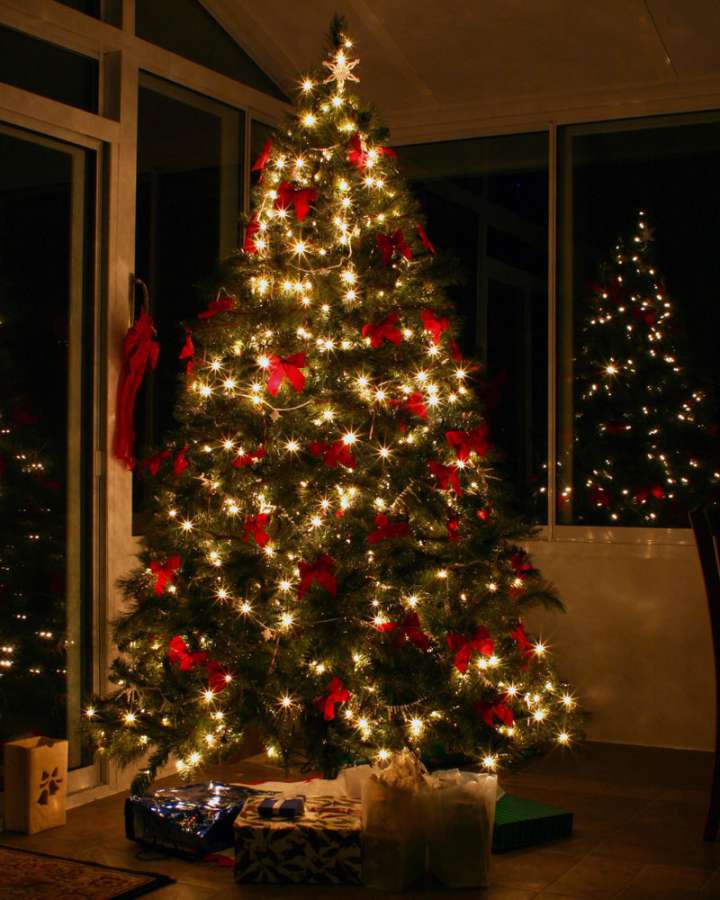 